Во исполнение муниципальной программы МО МР «Печора» «Развитие физической культуры и спорта», утвержденной постановлением администрации МР «Печора» от 31.12.2019 года № 1676, в целях дальнейшего развития лыжного спорта  в муниципальном районе «Печора»Провести 17 - 19 ноября 2023 года республиканские соревнования по лыжным гонкам, памяти исследователя Крайнего Севера В.А. Русанова (далее соревнования).Утвердить положение о проведении республиканских соревнований по лыжным гонкам, памяти  исследователя Крайнего Севера В.А. Русанова                 (приложение 1).Сектору по физкультуре и спорту (Дубинин А.В.) оказать содействие в организации и проведении соревнований.Бюджетно-финансовому отделу (Рочева А.А.) проверить и профинансировать смету расходов на проведение соревнований (приложение 2).Организатором соревнований назначить Зиняк С.Т., тренера по лыжным гонкам МАУ ДО «Спортивная школа г. Печора».МАУ ДО «Спортивная школа г. Печора» (Гончарову В.С.) подготовить место проведения соревнований.Отделу информационно – аналитической работы и контроля (Бревнова Ж.В.) обеспечить информационное сопровождение соревнований.Рекомендовать:ОМВД России по г. Печоре (Семенюк Ю.В.) обеспечить охрану общественного порядка. ГБУЗ РК «Печорская центральная районная больница» (Ванина Е.А.) обеспечить медицинское сопровождение соревнований (медицинская сестра или фельдшер).8. Настоящее распоряжение подлежит размещению на официальном сайте муниципального района «Печора».9.  Контроль за исполнением распоряжения оставляю за собойВрио главы муниципального района –руководителя администрации                                                                       В.Е. МенниковПриложение 2 	к распоряжению администрации МР «Печора»                                                      от 24 октября 2023 г. № 719 - рСмета расходов на проведение республиканских соревнований по лыжным гонкам, памяти исследователя Крайнего Севера В.А. Русанова______________ / Дубинин А.В. /АДМИНИСТРАЦИЯ МУНИЦИПАЛЬНОГО РАЙОНА «ПЕЧОРА»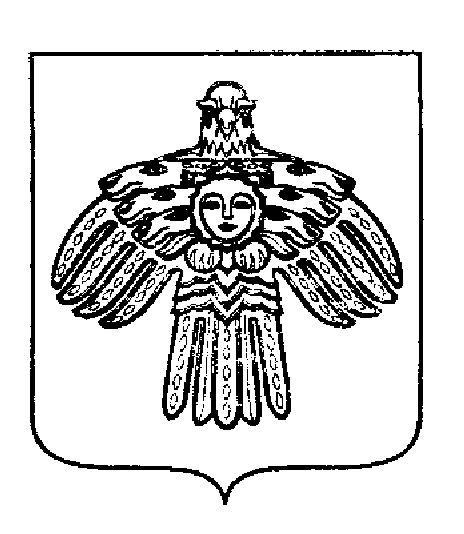 «ПЕЧОРА»  МУНИЦИПАЛЬНÖЙ  РАЙÖНСААДМИНИСТРАЦИЯ РАСПОРЯЖЕНИЕТШÖКТÖМРАСПОРЯЖЕНИЕТШÖКТÖМРАСПОРЯЖЕНИЕТШÖКТÖМ  24  октября  2023 г.г. Печора,  Республика Коми		№ 719 - рО проведении республиканских соревнований по лыжным гонкам, памяти  исследователя Крайнего Севера В.А. Русанова №НаименованиеРасчетСумма, рублейСтатья 123451Оказание услуг по организации и обслуживанию соревнований (по контактам):- главный судья соревнований- главный секретарь- судьи- подготовка трассы5 дн. х 350 руб.5 дн. х 350 руб.200 руб. х 6 чел. х 2 дн.0,5 x 20006 9002262Страховые взносы во внебюджетные фонды (по контракту)30 %2 0702263.Медицинское сопровождение соревнований8 часов х 1260 руб. х 1 чел.10 080226ИТОГО:ИТОГО:19 050